Федеральное государственное бюджетное дошкольное образовательное учреждение"ЦЕНТР РАЗВИТИЯ РЕБЕНКА - ДЕТСКИЙ САД №2"Управление делами Президента Российской ФедерацииВыступление на педсоветена тему:«Нетрадиционные техники рисования и лепки как средство развития художественно-творческих способностей дошкольников»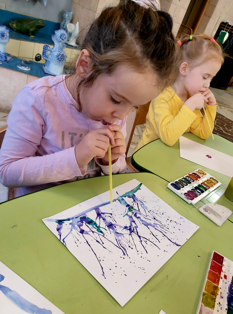 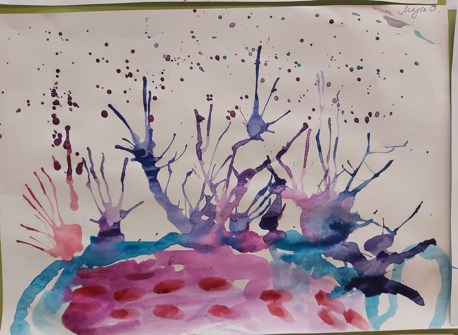 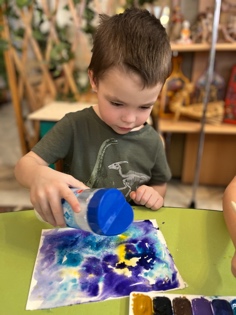 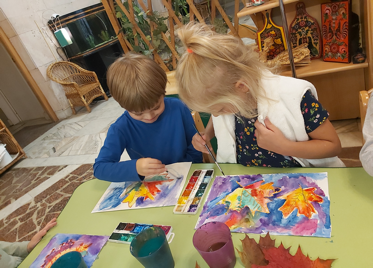 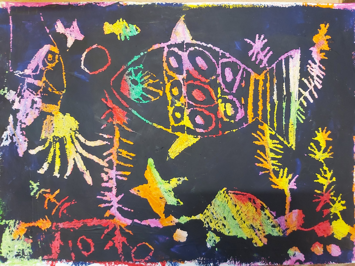 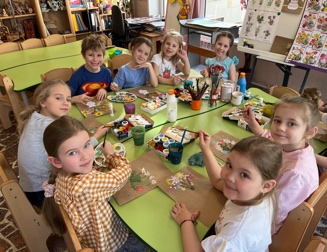                                                                   Подготовила: Полякова Юлия Анатольевна                                                                  педагог дополнительного образования                                                          высшей квалификационной категорииг. Москва2022 г.Здравствуйте уважаемые коллеги! Сегодняшняя встреча  будет посвящена теме: «Нетрадиционные техники рисования и лепки как средство развития художественно-творческих способностей дошкольников».                                 «Творчество – это не удел только гениев, создавших великие                                  художественные произведения. Творчество существует                                       везде, 	   где человек воображает, комбинирует, создаѐт что-либо новое»	Л.С. Выготский       Дошкольное детство – очень важный период в жизни детей. Именно в этом возрасте каждый ребенок представляет  собой маленького исследователя с радостью и удивлением открывающего для себя незнакомый и удивительный окружающий мир. Чем разнообразнее детская деятельность, тем успешнее идет разностороннее развитие ребенка, реализуются его потенциальные возможности и первые проявления творчества. Формирование творческой личности – одна из важных задач педагогической теории и практики на современном этапе. Решение ее начинается уже в дошкольном возрасте. Все дети любят рисовать и лепить, когда это у них хорошо получается. Рисование карандашами, кистью требует высокого уровня владения техникой рисования, сформированных навыков и знаний, приемов работы. Очень часто отсутствие  этих знаний и навыков быстро отвращает ребенка от рисования, поскольку в результате его усилий рисунок получается неправильным, он не соответствует желанию ребенка получить изображение близкое к его замыслу. Поэтому  необходимо обогатить и разнообразить работу изобразительной деятельности. Одним из таких средств и являются нетрадиционные техники.            Нетрадиционное рисование и лепка – это способы создания нового, оригинального произведения искусства, в котором гармонирует все: и цвет, и линия, и сюжет. Это огромная возможность для детей пробовать, искать, экспериментировать,  а самое главное – самовыражаться.  Рисование нетрадиционными способами - увлекательная деятельность, которая удивляет и восхищает детей. Материалы для нетрадиционных техник настолько разнообразны и не влекут за собой каких-то особенных затрат. Под руками у нас много интересных вещей: зубная щётка, расчески, поролон, пробки, пенопласт, катушка ниток, свечи, воздушные шары, шишки, листочки, камушки, веточки и др. Всеми этими предметами можно обогатить развивающую среду в группе и использовать их в качестве принадлежностей для творчества. Необычные материалы и оригинальные техники рисования привлекают детей, в работе с ними не присутствует слово «нельзя», можно рисовать чем хочешь и как хочешь, и даже можно придумать свою необычное и оригинальное. В эти моменты дети ощущают незабываемые, положительные эмоции. Наблюдая за ними, я сделала вывод, что открывая новое для себя, ребенок одновременно открывает взрослым новое о себе. При этом в оценке детского творчества акцент нужно делать не столько на результат, сколько на сам процесс деятельности ребёнка.           Существует много техник нетрадиционного рисования:- тычок жесткой полусухой кистью.- печать поролоном;- печать пробками, воздушными шарами;- восковые мелки + акварель;- свеча + акварель;- отпечатки листьев;- рисунки из ладошки;- рисование ватными палочками;- рисование вилками;-рисование картоном;- кракле (рисунки клеёночкой);- ниткография;- фроттаж;-граттаж;- рисование солью, сахаром;- рисование мыльными пузырями;- рисование мятой бумагой и на мятой бумаге;- рисование на крафт-бумаге;-смешанные техники (например рисование с элементами аппликации и стилизации)- кляксография  обычная и с трубочкой;- монотипия;- печать по трафарету;- пластилиновая живопись;- эбру (рисование на воде);- флюид-арт;-кофейная живопись;- батик;- дудлинг и многое другое.            Нетрадиционные техники лепки тоже разнообразны и интересны. К ним относятся:1.Тестопластика - лепка из солёного теста;2. Пластилинография - лепная объёмная картина создаётся на плоскости.  Виды пластилинографии:- прямая (пластилиновая живопись)-изображение выполняется на ровной поверхности (картон или пластик);- обратная (витражная) - рисование пластилином с обратной стороны основы (пластиковая тарелка, оргстекло);- модульная - сложная картина, состоящая из  разных декоративных элементов;- пластилиновая  мозаика – создание изображения с помощью пластилиновых шариков;- контурная  пластилинография – создание изображения по контуру;- фактурная пластилинография  - изготовление объёмного изображения барельеф (низкий рельеф) и горельеф (рельеф, выступающий больше чем на половину)              На занятиях по нетрадиционному рисованию и лепке мы порою сочетаем несочетаемое и добиваемся уникального результата: рисование на крафт-бумаге;рисование с элементами аппликации и стилизации; кляксография  обычная и с трубочкой; монотипия; лепка с использованием природного матерниала. В своей педагогической деятельности я постоянно ищу новые направления педагогического процесса, с учѐтом склонностей и предпочтений каждого ребѐнка. Поэтому для самообразования я выбрала  новое направление художественного             воспитания детей дошкольного возраста - «детский дизайн». Большая работа ведётся совместно с детьми и воспитателями групп по данному направлению, совместно с родителями в творческих мастер-классах. Результат совместного творчества - это уникальные работы к Дню матери; совушки; оригинальные натюрморты; сувениры и подарки  из бросового материала;  создание совместного проекта с детьми и  воспитателями 8 группы Книги  природы своими руками и многое другое. ( слайды с работами детей)            Сегодня я предлагаю Вам принять участие в творческом мастер-классе по кофейной живописи. Прошу всех подойти к столам и  занять своё рабочее место.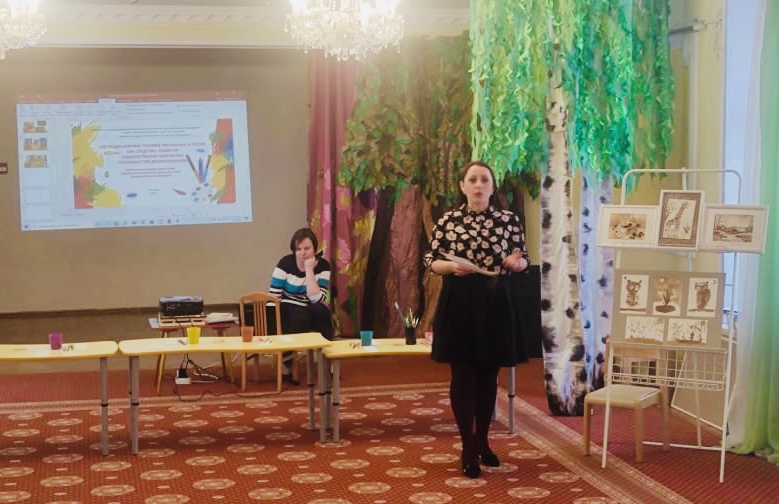 